Chocolate Fairy Cakes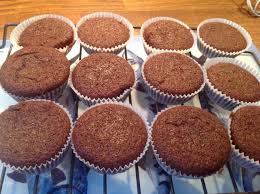 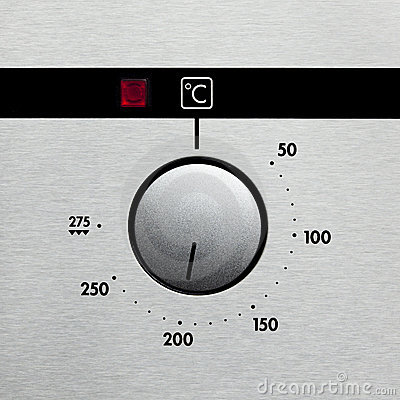 1. Pre-heat the oven to 180°C and grease the tin.2. Cream the margarine and sugar together in a mixing bowl. Then stir in the cocoa 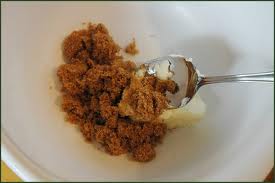 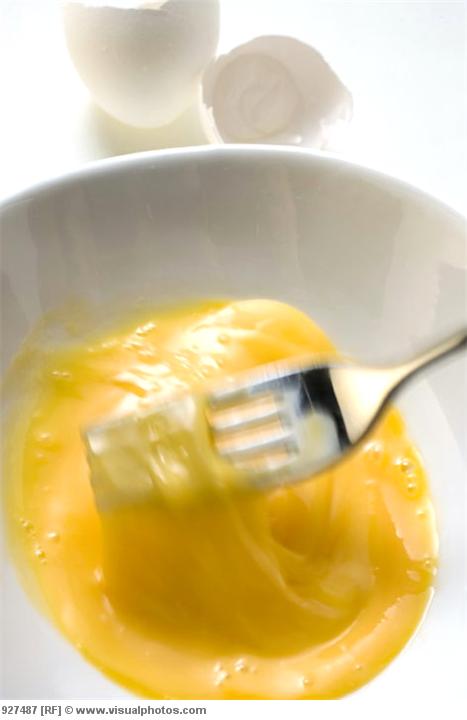 3. Break the eggs into a jug and beat with a fork. 4. Pour the eggs into the mixing bowl and stir in. 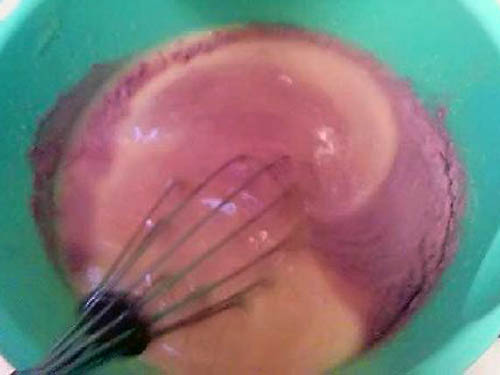 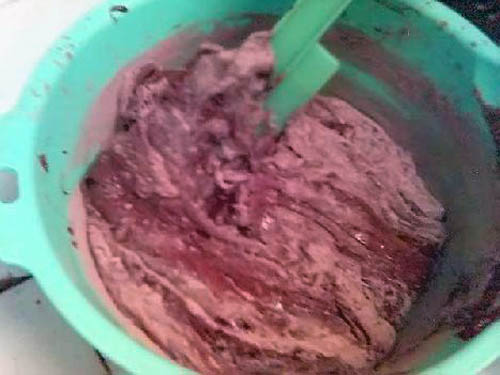 5. Add the flour and stir in with a spatula or spoon. 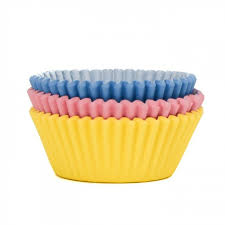 6. Pour the mixture into cake cases and bake in the oven for 15-20 minutes.  7. Remove from the oven, place on a cooling rack and leave to cool. 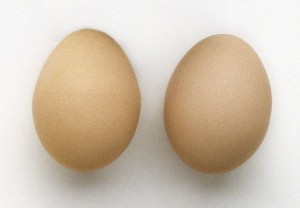 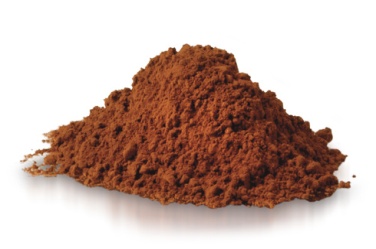 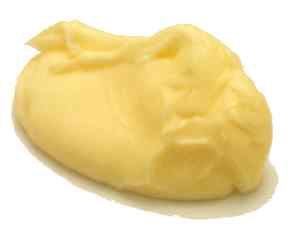 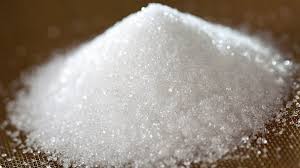 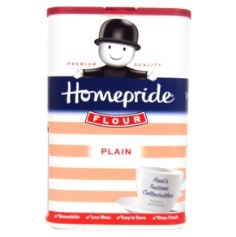 2 eggs15g Cocoa100g Margarine100gCaster Sugar85g plain flour